BAŞKA BİR KADIN(LA VIE D’UNE AUTRE)Gösterim Tarihi: 12 Ekim 2012Dağıtım: Chantier Films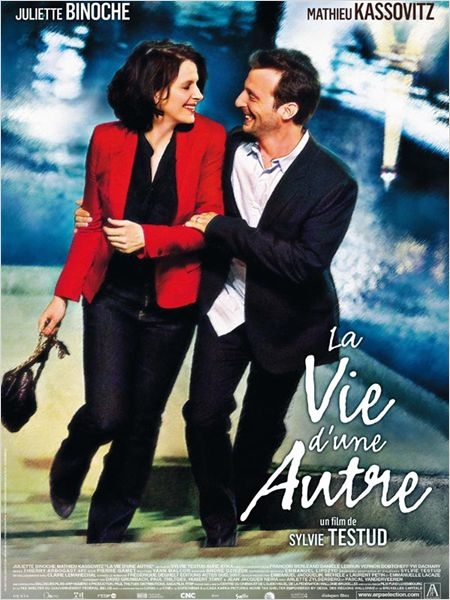 29. yaşgününü kutladıktan sonra sevgilisiyle beraber uykuya dalan Marie uyandığında bambaşka gerçeklerle karşılaşır.  10 yaşında bir çocuğu olan anne, zengin bir iş kadını ve çok sevdiği adamla düşman iki yabancı olarak uyanmıştır. Gençliğinde çok sevdiği insanların hiç birinin hayatında olmaması Marie onları nasıl kaybettiğiyle ilgili kendini sorgulamasına neden olur.  Ve onları geri kazanamak için çok az zamanı vardır.Fransız yıldız oyuncu Sylvie Testud ilk kez kamera arkasına geçerek çektiği romantik komedi Başka Bir Kadın'ın başrollerinde Fransız sinemasının en tanınmış iki oyuncusu Juliette Binoche ve Mathieu Kassovitz’e yer veriyor.Yönetmen: Sylvie TestudOyuncu: Juliette Binoche, Mathieu Kassovitz, Aure AtikaTür: Romantik -KomediFragman:  http://www.youtube.com/watch?v=mzT8EjbzQJM